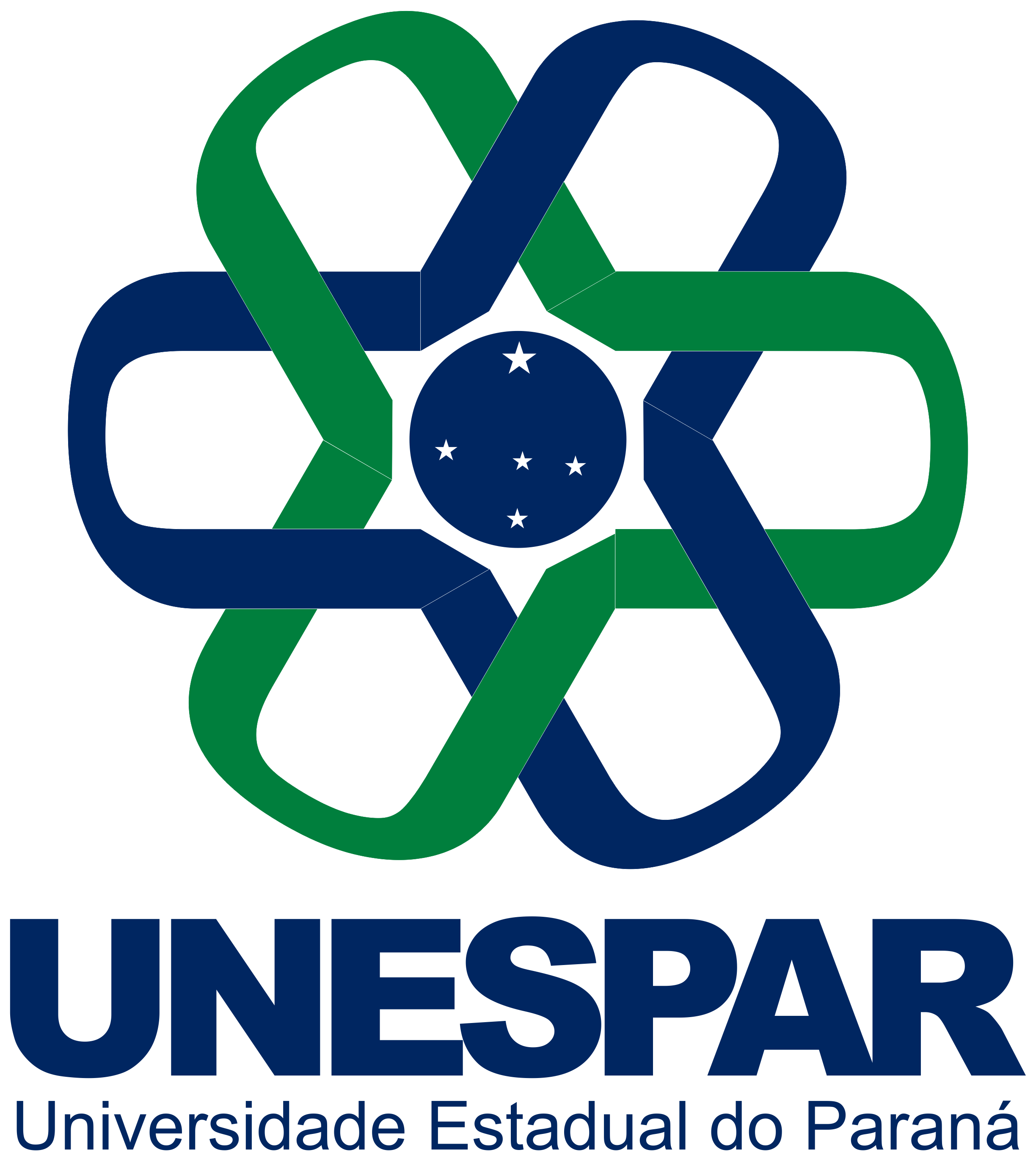 FORMULÁRIO DE INSCRIÇÃOPROCESSO SELETIVO PPG-CINEAV TURMA 2021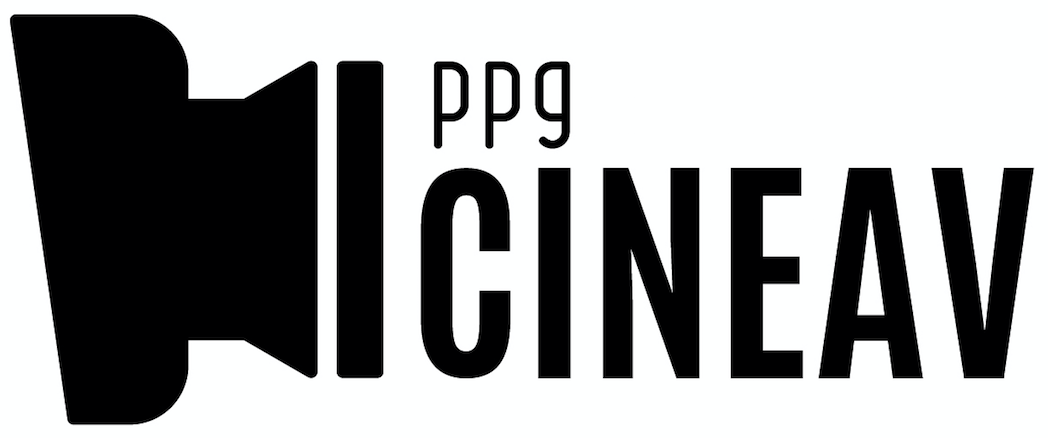 FORMULÁRIO DE INSCRIÇÃOPROCESSO SELETIVO PPG-CINEAV TURMA 2021FORMULÁRIO DE INSCRIÇÃOPROCESSO SELETIVO PPG-CINEAV TURMA 2021Nome completo (sem abreviatura):Nome completo (sem abreviatura):Nome completo (sem abreviatura):Nome completo (sem abreviatura):Sexo:Sexo:Sexo:Data de nascimento:  _____/_____/_________RG:RG:RG:CPF:ENDEREÇO:Cidade:                                                              Estado:                    CEP:ENDEREÇO:Cidade:                                                              Estado:                    CEP:ENDEREÇO:Cidade:                                                              Estado:                    CEP:ENDEREÇO:Cidade:                                                              Estado:                    CEP:Telefone (contato):Telefone (contato):Email:Email:Pessoa com Deficiência?(   ) SIM(   ) NÃOPessoa com Deficiência?(   ) SIM(   ) NÃONecessita de BANCA ESPECIAL durante o Processo Seletivo [fase de Entrevista remota/online]?  (   ) SIM    (   ) NÃOSe sim, descreva a(s) necessidade(s):Necessita de BANCA ESPECIAL durante o Processo Seletivo [fase de Entrevista remota/online]?  (   ) SIM    (   ) NÃOSe sim, descreva a(s) necessidade(s):Curso de Graduação:Instituição de Ensino:Curso de Graduação:Instituição de Ensino:Curso de Graduação:Instituição de Ensino:Curso de Graduação:Instituição de Ensino:Curso de Especialização:Instituição de Ensino:Curso de Especialização:Instituição de Ensino:Curso de Especialização:Instituição de Ensino:Curso de Especialização:Instituição de Ensino:Curso de Pós-Graduação Stricto Sensu:Instituição de Ensino:Curso de Pós-Graduação Stricto Sensu:Instituição de Ensino:Curso de Pós-Graduação Stricto Sensu:Instituição de Ensino:Curso de Pós-Graduação Stricto Sensu:Instituição de Ensino:Seleção da Linha de Pesquisa:(    ) LINHA 1 – Teorias e Discursos no Cinema e nas Artes do Vídeo(    ) LINHA 2 – Processos de Criação no Cinema e nas Artes do VídeoSeleção da Linha de Pesquisa:(    ) LINHA 1 – Teorias e Discursos no Cinema e nas Artes do Vídeo(    ) LINHA 2 – Processos de Criação no Cinema e nas Artes do VídeoSeleção da Linha de Pesquisa:(    ) LINHA 1 – Teorias e Discursos no Cinema e nas Artes do Vídeo(    ) LINHA 2 – Processos de Criação no Cinema e nas Artes do VídeoPossíveis orientadores/as (ordem de preferência):1.2.3.Título do Projeto de Pesquisa:Título do Projeto de Pesquisa:Título do Projeto de Pesquisa:Título do Projeto de Pesquisa:_______________________                                      _________________________Cidade e Data                                                                     Assinatura _______________________                                      _________________________Cidade e Data                                                                     Assinatura _______________________                                      _________________________Cidade e Data                                                                     Assinatura _______________________                                      _________________________Cidade e Data                                                                     Assinatura 